///بارمسوالات                                                             www.elmgram.irردیف	1اگر}6و5و4و3و2و1 U={ مجموعه مرجع باشدو}5و4و2و1 A={ و}6و3و2 B={و}6و5و1C={هر یک از مجموعه های زیر را با اعضا بنویسید.                                                                                                 =  (الف                                                                                   (ب15/0جمله عمومی یک دنباله به صورت  است. جمله چندم این دنباله برابر  است؟21در یک دنباله هندسی جمله دوم و پنجم به ترتیب 36 و  است. دنباله را مشخص کنید.35/1در یک الگوی خطی جملات پنجم و یازدهم به ترتیب 30 و 72 می باشند:الف) جمله عمومی الگو را بنویسید.ب) جمله سی اُم را مشخص کنید.45/1در مثلث روبرو مقادیر و  و  را بیابید.55/1اگر در مثلث قائم الزاویه ای  باشد سایر نسبت های  را بیابید65/1مقدار هر یک از عبارت های زیر را تعیین کنید.                                                                                            ( الف                                                                                                   (ب71مخرج کسر های مقابل را گویا کنید.                                                                                                     (الف                                                                                                             (ب81  و  را طوری تعیین کنید که رابطه مقابل تابع باشد.95/0نمودار تابع  را رسم کنید.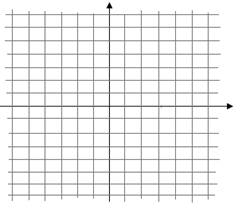 101در تابع  مقادیر  و  را بیابید.115/1الف) با ارقام 0 تا 4 چند عدد 3 رقمی بدون تکرار میتوان نوشت؟ب) کسر  را ساده کنید.121به چند طریق می توان از بین 12 دانش آموز 3 نفر را برای انجام مسابقه تنیس انتخاب کرد؟131نا معادله زیر را حل کنید.145/1دو تاس را همزمان پرتاب می کنیم احتمال اینکه تاس اول زوج و تاس دوم یک عدد اول باشد چقدر است؟155/1درون کیسه ای 4 مهره آبی ، 3 مهره قرمز و 2 مهره سفید وجود دارد ، دو مهره به تصادف بیرون می آوریم احتمال اینکه 2 مهره همرنگ باشند چقدر است؟16نوع متغیر ها از نظر کیفی ، کمی ، گسسته ، پیوسته ، ترتیبی و اسمی را تعیین کنید.الف) گروه خونی افراد یک جامعهب) سال تولید خودرو17                                                                                       پیروز باشید***